Si vous avez des difficultés à visualiser cet email, s uivez ce lien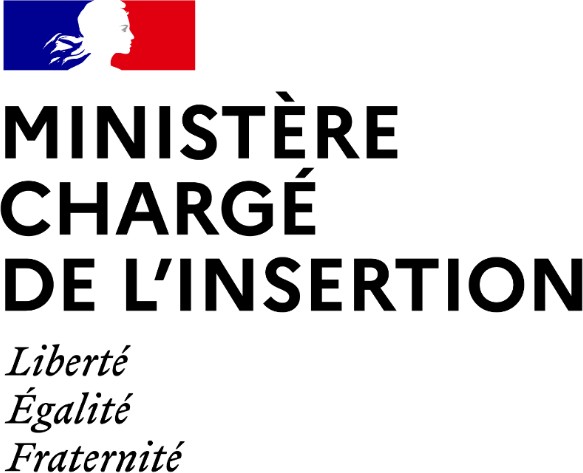 Agenda de Madame Brigitte KLINKERTministre déléguée auprès de la ministre du Travail, de l'Emploi et de l'Insertion, chargée de l'InsertionSemaine du 26 au 30 juillet 2021L undi 26 juillet15h30	Cérémonie de remise des insignes de Chevalier de l'ordre national du mérite à Madame Isabelle MANGEOTMinistère du Travail, de l'Emploi et de l'Insertion17h00	Entretien avec Monsieur Pierre-André IMBERT, secrétaire général adjoint de la présidence de RépubliqueMinistère du Travail, de l'Emploi et de l'InsertionM ardi 27 juillet08h30	Entretien avec Madame Elisabeth BORNE, ministre du Travail, de l'Emploi et de l'InsertionMinistère du Travail, de l'Emploi et de l'Insertion15h00	Entretien avec Madame Pascale d'ARTOIS, directrice générale de l'agence pour la formation professionnelle des adultes (AFPA) Visioconférence17h30	Entretien avec Monsieur Atanase PERIFAN, président de la Fédération Européenne des Solidarités de ProximitéMinistère du Travail, de l'Emploi et de l'InsertionM ercredi 28 juillet08h30	Entretien avec Monsieur Laurent PIETRASZEWSKI, secrétaire d'Etat auprès de la ministre du Travail, de l'Emploi et de l'Insertion, chargé des retraites et de la santé au travailMinistère du Travail, de l'Emploi et de l'Insertion10h00	Conseil des MinistresPalais de l'Elysée14h00	Entretien avec Madame Agnès PANNIER- RUNACHER, ministre déléguée auprès du ministre de l'Economie, des Finances et de la Relance, chargée de l'IndustrieMinistère de l'Economie, des Finances et de la RelanceSecrétariat communication et presse Ministère chargé de l'Insertion Cabinet de Mme Brigitte KLINKERT Tél : 01 49 55 31 23Mél : s ec.presse.insertion@cab.travail.gouv.fr127, rue de Grenelle 75007 PARIS 07Conformément à la loi informatique et libertés du 06/01/1978 (art.27) et au Règlement Général sur la Protection des Données (Règlement UE 2016/679) ou « RGPD », vous disposez d'un droit d'accès et de rectification des données vous concernant. Vous pouvez exercer vos droits en adressant un e-mail à l’adresse D DC-RGPD-CAB@ddc.social.gouv.fr.Si vous ne souhaitez plus recevoir nos communications, s uivez ce lien